Publicado en Alicante el 04/07/2022 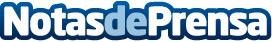 4 imprescindibles según Otoniel para hacer la revisión del coche antes de las escapadas de veranoRecambios y piezas de desguace para tener el coche a punto para este verano a un buen precioDatos de contacto:Aída Cuadros965 10 77 73Nota de prensa publicada en: https://www.notasdeprensa.es/4-imprescindibles-segun-otoniel-para-hacer-la Categorias: Nacional Viaje Automovilismo Turismo Industria Automotriz http://www.notasdeprensa.es